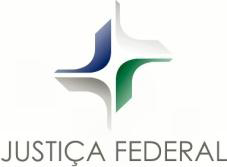 TRIBUNAL REGIONAL FEDERAL DA 5ª REGIÃOCoordenadoria Regional dos Juizados Especiais FederaisTurma Regional de Uniformização de Jurisprudência16ª Pauta da Sessão de Julgamento de 07/03/2016Processo: 0500760-30.2014.4.05.8307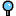 RECORRENTE	: JOSÉ ERLANIO DA SILVA ADVOGADO		: JOSÉ RINALDO FERNANDES DE BARROSRECORRIDO	: INSS – INSTITUTO NACIONAL DO SEGURO SOCIALRELATOR		: Juiz Federal SÉRGIO JOSÉ WANDERLEY DE MENDONÇA Processo: 0519465-57.2010.4.05.8100RECORRENTE	: JOAQUIM ENEAS FILHOADVOGADO		: CARLOS HENRIQUE DA ROCHA CRUZRECORRIDO	: UNIVERSIDADE FEDERAL DO CEARÁRELATOR		:Juiz Federal SÉRGIO JOSÉ WANDERLEY DE MENDONÇAProcesso: 0501871-98.2013.4.05.8302RECORRENTE	: REGINALDO DA SILVAADVOGADO		: WALÉRIA SOUZA LIMARECORRIDO	: INSS – INSTITUTO NACIONAL DO SEGURO SOCIAL RELATOR		: Juiz Federal SÉRGIO JOSÉ WANDERLEY DE MENDONÇAProcesso: 0500091-11.2013.4.05.8307RECORRENTE	: DANIEL DE ARAÚJOADVOGADO		: MARCOS ANTÔNIO INÁCIO DA SILVARECORRIDO	: INSS – INSTITUTO NACIONAL DO SEGURO SOCIALRELATOR		: Juiz Federal SÉRGIO JOSÉ WANDERLEY DE MENDONÇAProcesso: 0502563-42.2014.4.05.8309RECORRENTE	: JOÃO CRISOSTOMO LAVÔR FARIAS E OUTROADVOGADO		: PAULO PERAZZO E ADVOGADOS ASSOCIADOSRECORRIDO	: FUNDAÇÃO NACIONAL DE SAÚDE – FUNASARECORRIDO 	: UNIÃO FEDERALRELATOR		: Juiz Federal SÉRGIO JOSÉ WANDERLEY DE MENDONÇAProcesso: 0509457-75.2011.4.05.8200RECORRENTE	: GEOVÁ DE FREITAS SILVA E OUTROADVOGADO           : MARCOS ANTÔNIO INÁCIO DA SILVARECORRIDO	: APS GUARABIRARECORRIDO	: INSS – INSTITUTO NACIONAL DO SEGURO SOCIALRELATOR		: Juiz Federal SÉRGIO JOSÉ WANDERLEY DE MENDONÇAProcesso: 0500332-60.2014.4.05.8303RECORRENTE	: ALDECI EXPEDITO BARBOSA ADVOGADO		: PAULO EMANUEL PERAZZO DIASRECORRIDO	: INSS – INSTITUTO NACIONAL DO SEGURO SOCIALRELATOR		: Juiz Federal SÉRGIO JOSÉ WANDERLEY DE MENDONÇA Processo: 0523147-20.2010.4.05.8100RECORRENTE	: MAURÍCIO CÂNDIDO RIBEIROADVOGADO		: HELDER LIMA DE LUCENARECORRIDO	: DEPARTAMENTO NACIONAL DE OBRAS CONTRA A SECA - DNOCSRELATOR		: Juiz Federal BRUNO LEONARDO CÂMARA CARRÁProcesso: 0505458-66.2015.4.05.8300 RECORRENTE	: MARINALDO DAMÁZIO DE ARAÚJO ADVOGADO		: DEFENSORIA PÚBLICA DA UNIÃORECORRIDO	: INSS – INSTITUTO NACIONAL DO SEGURO SOCIALRELATOR		: Juiz Federal BRUNO LEONARDO CÂMARA CARRÁProcesso: 0501021-84.2012.4.05.8203RECORRENTE	: MARIA JOSÉ DO NASCIMENTO JULIÃO E OUTROADVOGADO		: MARCOS ANTÔNIO INÁCIO DA SILVARECORRIDO	: APS MONTEIRORECORRIDO	: EADJ – EQUIPE DE ATENDIMENTO E DEMANDAS JUDICIAIS RECORRIDO	: INSS – INSTITUTO NACIONAL DO SEGURO SOCIALRECORRIDO 	: UNIÃO FEDERALRELATOR		: Juiz Federal BRUNO LEONARDO CÂMARA CARRÁProcesso: 0503300-36.2014.4.05.8312RECORRENTE	: ERASMO MORENO DOS SANTOS FILHO ADVOGADO		: PAULO PERAZZO E ADVOGADOS ASSOCIADOSRECORRIDO	: INSS – INSTITUTO NACIONAL DO SEGURO SOCIALRELATOR		: Juiz Federal BRUNO LEONARDO CÂMARA CARRÁ. Processo: 0502917-16.2013.4.05.8305 RECORRENTE	: HENRIQUE VEIGA DE BARROS E SILVAADVOGADO		: VLADIMIR MAGNUS BEZERRA JAPYASSURECORRIDO	: INSS – INSTITUTO NACIONAL DO SEGURO SOCIALRELATOR		: Juiz Federal BRUNO LEONARDO CÂMARA CARRÁProcesso: 0510752-16.2012.4.05.8200RECORRENTE	: ANTÔNIO JOSÉ DA SILVA FILHO E OUTROADVOGADO		: MARCOS ANTÔNIO INÁCIO DA SILVARECORRIDO	: ADJ JPS – AGÊNCIA DE DEMANDA JUDICIAL JOÃO RECORRIDO	: APS - BAYEUXRECORRIDO	: INSS – INSTITUTO NACIONAL DE SEGURO SOCIALRELATOR		: Juiz Federal FRANCISCO GLAUBER PESSOA ALVESProcesso: 0500184-28.2012.4.05.9820RECORRENTE	: ELIVALDO JOSÉ DO NASCIMENTO ADVOGADO		: MARCOS ANTÔNIO INÁCIO DA SILVARECORRIDO	: FUNASA – FUNDAÇÃO NACIONAL DE SAÚDERELATOR		: Juiz Federal FRANCISCO GLAUBER PESSOA ALVESProcesso: 0502430-81.2010.4.05.8101RECORRENTE	: CARLOS ANTÔNIO REBOUÇAS DE OLIVEIRAADVOGADO		: ANDRÉ LUIZ SOARES CAVALCANTERECORRIDO	: UNIÃO FEDERAL – AGU – ADVOCACIA GERAL DA UNIÃORELATOR		: Juiz Federal FRANCISCO GLAUBER PESSOA ALVESProcesso: 0500157-11.2013.4.05.9820RECORRENTE	: GERALDO CAMILOADVOGADO		: MARCOS ANTÔNIO INÁCIO DA SILVARECORRIDO	: UNIÃO FEDERALRELATOR		: Juiz Federal FRANCISCO GLAUBER PESSOA ALVESProcesso: 0500091-48.2012.4.05.8306RECORRENTE	: JOSÉ CÂNDIDO DA SILVA ADVOGADO		: MARCOS ANTÔNIO INÁCIO DA SILVARECORRIDO	: INSS – INSTITUTO NACIONAL DO SEGURO SOCIALRELATOR		: Juiz Federal FRANCISCO GLAUVER PESSOA ALVESProcesso: 0519576-57.2009.4.05.8300RECORRENTE	: DENISE PRESBITERO DA FONSECA E OUTROADVOGADO		: PAULO EMANUEL PERAZZO DIASRECORRIDO	: INSS – INSTITUTO NACIONAL DO SEGURO SOCIALRELATOR		: Juiz Federal FRANCISCO GLAUBER PESSOA ALVESProcesso: 0511603-26.2010.4.05.8200RECORRENTE	: SEVERINA FERREIRA DA COSTA ADVOGADO		: MARCOS ANTÔNIO INÁCIO DA SILVARECORRIDO	: APS RIO TINTORECORRIDO	: INSS – INSTITUTO NACIONAL DO SEGURO SOCIALRELATOR		: Juiz Federal FRANCISCO GLAUBER PESSOA ALVESProcesso: 0520453-94.2009.4.05.8300RECORRENTE	: SEVERINO GOMES DE SANTANA ADVOGADO		: PAULO EMANUEL PERAZZO DIASRECORRIDO	: INSS - INSTITUTO NACIONAL DO SEGURO SOCIALRELATOR		: Juiz Federal FRANCISCO GLAUBER PESSOA ALVESProcesso: 0511727-09.2010.4.05.8200RECORRENTE	: FERNAMDO SANTINO DA CUNHA ADVOGADO		: MARCOS ANTÔNIO INÁCIO DA SILVARECORRIDO	: INSS – INSTITUTO NACIONAL DO SEGURO SOCIALRELATOR		: Juiz Federal JÚLIO COELHO NETOProcesso: 0513496-43.2010.4.05.8300RECORRENTE	:  AMARINO FIRMO DA SILVA ADVOGADO		: MARCOS ANTÔNIO INÁCIO DA SILVARECORRIDO	: INSS – INSTITUTO NACIONAL DO SEGURO SOCIAL RELATOR		: Juiz Federal JÚLIO COELHO NETOProcesso: 0500978-55.2014.4.05.8308RECORRENTE	: ANDERSON ROBSON DA SILVA E OUTROADVOGADO		: MARCOS ANTÔNIO INÁCIO DA SILVARECORRIDO	: INSS – INSTITUTO NACIONAL DO SEGURO SOCIALRELATOR		: Juiz Federal JÚLIO COELHO NETOProcesso: 0500056-51.2013.4.05.8307RECORRENTE	: EDMILSON AUGUSTO DA SILVA ADVOGADO		: MARCOS ANTÔNIO INÁCIO DA SILVARECORRIDO	: INSS – INSTITUTO NACIONAL DO SEGURO SOCIALRELATOR		: Juiz Federal JÚLIO COELHO NETOProcesso: 0503699-90.2012.4.05.8100RECORRENTE	: MARIA CECÍLIA BARROS DE OLIVEIRA E OUTROSADVOGADO		: DEFENSORIA PÚBLICA RECORRIDO	: UNIÃO FEDERALRELATOR		: Juiz Federal FLÁVIO ROBERTO FERREIRA DE LIMAProcesso: 0501272-22.2014.4.05.8304RECORRENTE	: TEREZINHA MARIA DE LAVOR SIQUEIRA ADVOGADO		: FRANCISCO AUGUSTO MELO DE FREITASRECORRIDO	: FUNDAÇÃO NACIONAL DE SAÚDE - FUNASARELATOR		: Juiz Federal FLÁVIO ROBERTO FERREIRA LIMAProcesso: 0526275-77.2012.4.05.8100RECORRENTE	: DORACI DONATO VALENTE ADVOGADO		: ALINE DE CARVALHO CAVALCANTERECORRIDO	: UNIÃO FEDERAL – AGU – ADVOCACIA GERAL DA UNIÃORELATOR		: Juiz Federal FLÁVIO ROBERTO FERREIRA DE LIMAProcesso: 0500609-26.2012.4.05.8310RECORRENTE	: LEANDRO DIODATO NUNESADVOGADO		: MARCOS ANTÔNIO INÁCIO DA SILVARECORRIDO	: INSS – INSTITUTO NACIONAL DO SEGURO SOCIAL - INSSRELATOR		: Juiz Federal FLÁVIO ROBERTO FERREIRA DE LIMAProcesso: 0501501-31.2013.4.05.8202RECORRENTE	: BERNADETE DA SILVA BEZERRA ADVOGADO		: ROBSON FÁVIO BRITO DA SILVARECORRIDO 	: APS POMBALRECORRIDO	: EADJ – EQUIPE DE ATENDIMENTO A DEMANDAS JUDICIAISRECORRIDO	: INSS – INSTITUTO NACIONAL DO SEGURO SOCIALRELATOR		: Juiz Federal FLÁVIO ROBERTO FERREIRA LIMAProcesso: 0502029-53.2013.4.05.8303RECORRENTE	: JOSÉ VICENTE DE MOURA ADVOGADO		: PAULO EMANUEL PERAZZO DIASRECORRIDO	: FUNASA – FUNDAÇÃO NACIONAL DE SÚDERECORRIDA	: UNIÃO FEDERALRELATOR		: Juiz Federal FLÁVIO ROBERTO FERREIRA LIMAProcesso: 0503106-27.2013.4.05.8100RECORRENTE	: DANIEL DE VASCONCELOS PÁSCOA ADVOGADO		: REGINA CÉLIA RODRIGUES CABRALRECORRIDO	: UNIÃO FEDERAL – AGU – ADVOCACIA GERAL DA UNIÃORELATOR		: Juiz Federal FLÁVIO ROBERTO FERREIRA LIMAProcesso: 0514945-15.2014.4.05.8100RECORRENTE	: MARCOS ANTÔNIO TEIXEIRAADVOGADO		: DEFENSORIA PÚBLICA DA UNIÃORECORRIDO	: ESTADO DO CEARÁRECORRIDO 	: MUNICÍPIO DE FORTALEZARECORRIDO	: UNIÃO FEDERAL – AGU – ADVOCACIA GERAL DA UNIÃORELATOR		: Juiz Federal FLÁVIO ROBERTO FERREIRA LIMAProcesso: 0500381-04.2014.4.05.8303RECORRENTE	: CLAUDENICE GOMES LEAL ADVOGADO		: PAULO EMANUEL PERAZZO DIASRECORRIDO	: INSS – INSTITUTO NACIONAL DO SEGURO SOCIAL RELATOR		: Juiz Federal GISELE CHAVESProcesso: 0500997-98.2013.4.05.8404RECORRENTE	: BRUNA FERNANDES DA SILVA E OUTROSADVOGADO		: MARCOS ANTÔNIO INÁCIO DA SILVARECORRIDO	:  EQUIPE DE ATENDIMENTO DE DEMANDAS JUDICIAIS - EADJRECORRIDO	: INSS – INSTITUTO NACIONAL DO SEGURO SOCIALRELATOR		: Juíza Federal GISELE CHAVES Processo: 0511026-43.2013.4.05.8200RECORRENTE	: ALYCIA KELLY ALMEIDA SOARESADVOGADO		: ESCRITÓRIO DE PRÁTICA JURÍDICA – UNIPÊ – INSTITUTO PARAIBANOS DE EDUCAÇÃOADVOGADA 	: RAISSA DA SENA XAVIER VASCONCELOS BATISTARECORRIDO	: ADJ JPS – AGÊNCIA DE DEMANDA JUDICIAL JÃO PESSOARECORRIDO	: APS JOÃO PESSOA - CENTRORECORRIDO	: INSS – INSTITUTO NACIONAL DE SEGURO SOCIALRELATOR		: Juíza Federal GISELE CHAVESProcesso: 0513318-94.2010.4.05.8300RECORRENTE	: JOSÉ FRANCISCO DA SILVA ADVOGADO 	: MARCOS ANTÔNIO INÁCIO DA SILVARECORRIDO	: INSS – INSTITUTO NACIONAL DO SEGURO SOCIAL RELATOR		: Juíza Federal GISELE CHAVESProcesso:  0516752-74.2013.4.05.8013RECORRENTE	: JOSÉ IVANILDO DE FARIAS ADVOGADO		: VANESSA SILVEIRA DE SOUZARECORRIDO	: INSS – INSTITUTO NACIONAL DO SEGURO SOCIALRELATOR		: Juíza Federal POLYANA FALCÃO BRITO Processo: 0508329-58.2013.4.05.8100RECORRENTE	: FRANCISCA RODRIGUES PINHEIRO DA SILVA ADVOGADO		: MARCELLO MENDES BATISTA GUERRARECORRIDO	: UNIÃO FEDERAL – AGU – ADVOCACIA GERAL DA UNIÃORELATOR		: Juíza Federal POLYANA FALCÃO BRITO Publique-se e Registre-seRecife (PE), 24 de fevereiro de 2016.Desembargador Federal PAULO CORDEIROPresidente da Turma Regional de Uniformização